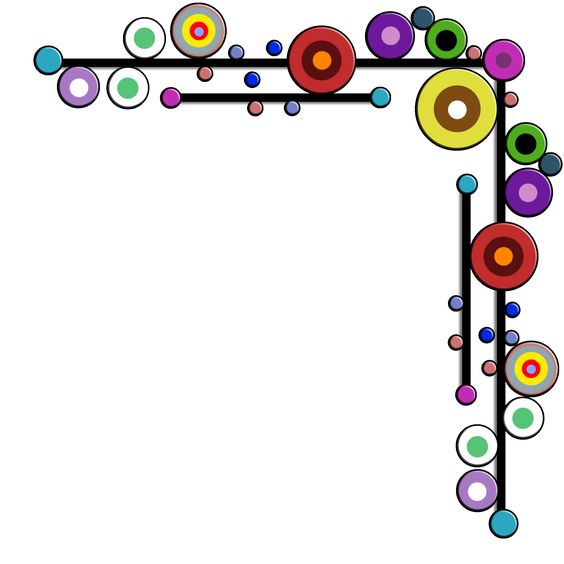 INTERNSHIP CERTIFICATE of COMPLETIONName___________________________has completed an internship at A B C Ltd. from May 16th, 2010 to June 30th, 2010.
Main Tasks Accomplished:
1. 
2.
3.We found her sincere, hardworking, technically sound and result oriented. She worked well as part of a team during her tenure. We take this opportunity to thank her and wish her all the best for her future.
For Arohan Financial Services Limited
Ayan Chatterjee
Associate Vice President
Place: Kolkata
Date: July 1st, 2010